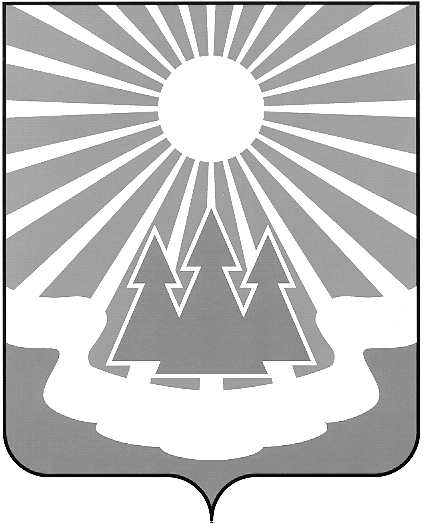 Администрация
муниципального образования «Светогорское городское поселение»
Выборгского района Ленинградской областиПОСТАНОВЛЕНИЕВ соответствии со статьей 179 Бюджетного кодекса, руководствуясь Постановлением администрации от 12.09.2013 г. № 255 «Об утверждении Порядка разработки, реализации 
и оценки эффективности муниципальных программ МО «Светогорское городское поселение» (в ред. пост. от 30.09.2013 № 265, 15.10.2015 № 384), администрация МО "Светогорское городское поселение"П О С Т А Н О В Л Я Е Т:Утвердить отчет за 9 месяцев 2017 года о реализации мероприятий муниципальной программы «Обеспечение устойчивого функционирования и развития коммунальной и инженерной инфраструктуры и повышение энергоэффективности 
на территории МО «Светогорское городское поселение», утвержденной постановлением администрации МО "Светогорское городское поселение" от 25.10.2013 № 324 
(в редакции постановлений администрации МО «Светогорское городское поселение» 
от 21.11.2014 № 403, от 02.07.2015 № 226, от 29.09.2015  № 354, от 25.12.2015 № 504, 
от 20.02.2016  № 88, от 14.06.2016  № 312, от 11.08.2016 № 475, от 20.12.2016 № 725, 
от 15.03.2017  № 132, от 28.06.2017 № 337) (приложение 1 ).Утвердить отчет за 9 месяцев 2017 года о достижении показателей социальной, бюджетной и экономической эффективности по муниципальной программе «Обеспечение устойчивого функционирования и развития коммунальной и инженерной инфраструктуры 
и повышение энергоэффективности на территории МО «Светогорское городское поселение» 
(приложение 2)2. Разместить настоящее постановление на официальном сайте МО «Светогорское городское поселение» http://www.mo-svetogorsk.ru/.3  Контроль за исполнением настоящего постановления возложить на заместителя главы администрации Ренжина А.А.Глава администрации 								С.В. ДавыдовИсполнитель: И.Н. ЛебедеваСогласовано: Андреева Л.А.	Ковшарь  Н.В. 	Горюнова Г.Е. 	Захарова Н.Л.	Ренжин А.А.	Разослано: в дело, ОГХ, СБУ, СФ, СЭР, сайтПриложение 
к Постановлению 
от «05» октября 2017 № 510____Отчето реализации мероприятий муниципальной программы 
«Обеспечение устойчивого функционирования и развития коммунальной и инженерной инфраструктуры и повышение энергоэффективности 
на территории МО «Светогорское городское поселение» за 9 месяцев 2017 года (нарастающим итогом)																	тыс.руб.Приложение № 2к Постановлению №_510_от «05» октября 2017 годаОТЧЕТо достижении показателей социальной, бюджетной и экономической эффективности «Обеспечение устойчивого функционирования                          и развития коммунальной и инженерной инфраструктуры и повышение энергоэффективности на территории МО «Светогорское городское поселение»   за  9 месяцев 2017 года Отчет о достижении показателей социальной, бюджетной и экономической эффективности по муниципальной программе «Обеспечение устойчивого функционирования и развития коммунальной и инженерной инфраструктуры и повышение энергоэффективности на территории                                 МО «Светогорское городское поселение» за  9 месяцев 2017 года показал, что все цели и задачи, поставленные в программе решаются, целевые индикаторы и показатели программы на год достигнуты.05.10.2017 №510Об утверждении отчета о реализации мероприятиймуниципальной программы «Обеспечение устойчивого функционирования и развития коммунальной и инженерной инфраструктуры и повышение энергоэффективности на территории МО «Светогорское городское поселение»за 9 месяцев 2017 годаОб утверждении отчета о реализации мероприятиймуниципальной программы «Обеспечение устойчивого функционирования и развития коммунальной и инженерной инфраструктуры и повышение энергоэффективности на территории МО «Светогорское городское поселение»за 9 месяцев 2017 годаОб утверждении отчета о реализации мероприятиймуниципальной программы «Обеспечение устойчивого функционирования и развития коммунальной и инженерной инфраструктуры и повышение энергоэффективности на территории МО «Светогорское городское поселение»за 9 месяцев 2017 годаОб утверждении отчета о реализации мероприятиймуниципальной программы «Обеспечение устойчивого функционирования и развития коммунальной и инженерной инфраструктуры и повышение энергоэффективности на территории МО «Светогорское городское поселение»за 9 месяцев 2017 года№ п/пМероприятия, входящие в план мероприятий программы Объем финансированияплан на 2017 год Объем финансированияплан на 2017 год Объем финансированияплан на 2017 год Объем финансированияфакт за 9 месяцев 2017 года(нарастающим итогом)Объем финансированияфакт за 9 месяцев 2017 года(нарастающим итогом)Объем финансированияфакт за 9 месяцев 2017 года(нарастающим итогом)Индикаторы реализации(целевые задания)№ п/пМероприятия, входящие в план мероприятий программы Всего В том числе:В том числе:Всего В том числе:В том числе:Индикаторы реализации(целевые задания)Областной бюджет Местный бюджет Областной бюджет Местный бюджет Индикаторы реализации(целевые задания)1234567891Ремонт участка труб тепловой сети по адресу: г. Светогорск ул. Красноармейская д. 6 (до ввода 
в дом)Общая протяженность:80 п.м.659,7840,0659,784583,9120,0583,912-заключен мк №0145300017217000055-0125960-01 от 28.07.2017-работы выполнены, отремонтировано 80 п.м.2Обслуживание трубопроводов наружной дренажно-ливневой системы на территории МООбщая протяженность:23690 п.м.1000,00,01000,00,00,00,0-заключен мк №01453000172170000-0125960-01 от 06.09.2017-срок выполнения работ 4 кв.2017 (октябрь)3Выполнение работ по ремонту тепловой сети по адресу: 
г. Светогорск, ул. Победы Общая протяженность: 200 п.м.639,2610,0639,261639,2610,0639,261-отремонтировано 200 пм магистральных теплосетей-работы выполнены в 2016 году4Выполнение работ по ремонту магистрального водопровода 
в районе ул. Красноармейская, д.2, г.СветогороскОбщая протяженность:180 п.м.980,9940,0980,994980,9940,0980,994-отремонтировано 180 пм магистральных водопроводных сетей-работы выполнены в 2016 году5Замена котлов КСВа 2,5 ГС ВК-32 с заменой трубопроводов и запорной арматуры обвязки теплового контура БМК пгт Лесогорский»МБ – 10 %594,9910,0594,99100,00-работы не выполнены в связи с отсутствием субсидий из областного бюджета6Разработка программы энергосбережения и повышения энергетической эффективности (исполнитель ОУИ)95,00,095,095,00,095,0-разработана 1 программа-услуги оказаны.7Оказание услуг по проверке сметной документации96,00,096,096,00,096,0-выполнена проверка 2 –х сметных расчетов, в т.ч.:- «Выполнение работ по реконструкции участка труб магистральной теплотрассы» Южный микрорайон», 
г. Светогорск» от ТК-65 (граница эксплуатационной ответственности 
в районе железнодорожного моста 
по ул. Победы) до ТК-61 
(ул. Красноармейская в районе жилого дома № 2);-«Выполнение работ по замене котлов КСВа 2,5 ГС ВК-32 с заменой трубопроводов и запорной арматуры обвязки теплового контура БМК 
пгт Лесогорский»;-услуги оказаны8Ремонт участка труб тепловой сети по адресу: пгт. Лесогорский, ТК-1 (ул. Садовая 17 – ул. Труда д.7) до ввода в жилой дом 
по ул. Труда д. 7Протяженность:40 п.м.372,5400,0372,5400,00,00,0-заключен мк №145300017217000086-0125960-01 от 13.09.2017;-окончание работ 4 кв.2017 (октябрь)Всего по Программе из средств местного бюджета 2017 год4 438,5700,004 438,5702395,1670,002395,1671 квартал 20171 620,2550,001 620,2552 квартал 2017165,0000,00165,0003 квартал 2017609,9120,00609,9124 квартал 2017Наименование показателяЗначение на начало годаПлановое значениеФактическое значениеПримечание12345Ремонт участка труб тепловой сети по адресу: г. Светогорск ул. Красноармейская д. 6 (до ввода в дом)Протяженность: 80 п.м.Произведен ремонт участка магистральной тепловой сети.Выполнение работ по ремонту участка магистральной тепловой сети позволит предотвратить возникновение аварийных ситуаций на магистральной тепловой сети, улучшит качество теплоснабжения жителей г.СветогорскаВыполнение работ по ремонту тепловой сети по адресу: 
г. Светогорск, ул. Победы Общая протяженность: 200 п.м.200200200 Произведен ремонт участка магистральной тепловой сети.Выполнение работ по ремонту участка магистральной тепловой сети позволит предотвратить возникновение аварийных ситуаций на магистральной тепловой сети, улучшит качество теплоснабжения жителей г.СветогорскаВыполнение работ по ремонту магистрального водопровода 
в районе ул. Красноармейская, д.2, г.СветогороскОбщая протяженность:180 п.м.180180180Произведен ремонт участка труб магистрального водопровода,Выполнение работ позволит избежать возникновения аварийных ситуаций  на магистральных сетях водопровода, улучшит ситуацию по водоснабжению жителей: Южный микрорайон г. Светогорск, пгтЛесогорский (Ворошилово),        дер.   ЛосевоРазработка программы энергосбережения и повышения энергетической эффективности (исполнитель ОУИ)011Разработка программы позволит осуществлять мероприятия по энергосбережению Оказание услуг по проверке сметной документации022Проведение экспертизы смет, позволяет объективно оценить расчет стоимости работ